Договор №___________участия в долевом строительстве Многоквартирного жилого дома №61,64 по ул. Сагита Агиша, в Советском районе городского округа город Уфа Республики Башкортостангород Уфа Республика Башкортостан                                                                          «___» ________ 20___ годаОбщество с ограниченной ответственностью СПЕЦИАЛИЗИРОВАННЫЙ ЗАСТРОЙЩИК ЖИЛОЙ КОМПЛЕКС «БОТАНИЧЕСКИЙ САД» (сокращенное наименование - ООО СЗ ЖК «БОТАНИЧЕСКИЙ САД»), именуемое в дальнейшем «Застройщик», в лице директора Аллабердина Рустама Раисовича, действующего на основании Устава, с одной стороны, иГр. РФ ________________, ________ года рождения, место рождения: ______________, паспорт ___________, выдан __________________, дата выдачи __________, код подразделения ______, зарегистрирован по адресу: __________________, СНИЛС _________, именуемый в дальнейшем «Участник долевого строительства», с другой стороны, а вместе либо по отдельности в тексте настоящего Договора именуемые «Стороны», либо «Сторона» соответственно, в соответствии с Федеральным законом от 30.12.2004 года №214-ФЗ «Об участии в долевом строительстве многоквартирных домов и иных объектов недвижимости и о внесении изменения в некоторые законодательные акты РФ», заключили настоящий Договор (далее – Договор) о нижеследующем:Термины и определенияЕсли в тексте Договора не указано иное, следующие термины и определения имеют следующие значения:Застройщик – юридическое лицо Общество с ограниченной ответственностью СПЕЦИАЛИЗИРОВАННЫЙ ЗАСТРОЙЩИК ЖИЛОЙ КОМПЛЕКС «БОТАНИЧЕСКИЙ САД», осуществляющее строительство Дома, по адресу, указанному ниже.Дом – многоквартирный жилой дом №61,64 со встроенными помещениями по ул. Сагита Агиша, в Советском районе городского округа город Уфа Республики Башкортостан, строительство которого ведет Застройщик.Основные характеристики Дома:Вид: многоквартирный дом;Назначение: жилое, со встроенными помещениями;Количество этажей: 32;Материал наружных стен и каркаса объекта: с монолитным железобетонным каркасом и стенами из мелкоштучных каменных материалов (кирпич, керамические камни, блоки и др.)Класс энергоэффективности: С;Сейсмостойкость: 5 и менее баллов;Сумма общей площади всех жилых помещений: 27 406,50 кв.м.;Сумма общей площади всех нежилых помещений: 1 640,62 кв.м.;Общая площадь объекта: 43 254, 43 кв.м.;Строительство Дома ведется на земельных участках с кадастровыми номерами:02:55:010711:8, собственность, №02:55:010711:8-02/101/2020-7 от 13.01.2020 г. на основании Договора купли-продажи от 28.12.2019 г. № 1;02:55:010711:253, собственность, №02:55:010711:253-02/101/2020-7 от 21.01.2020 г. на основании Договора купли-продажи от 28.12.2019 г. № 2;02:55:010711:24, собственность, №02:55:010711:24-02/101/2020-7 от 21.01.2020 г. на основании  Договора купли-продажи от 28.12.2019 г. № 2;02:55:010711:80(благоустройство), собственность, №02:55:010711:80-02/101/2020-4 от 20.04.2020 на основании Договора купли-продажи от 10.02.2020 г. № б/н. Квартира – жилое помещение, входящее в состав Дома согласно проектной документации (в которой указаны его точное расположение в Доме и проектная планировка), подлежащее передаче Участнику долевого строительства после получения разрешения на ввод Дома в эксплуатацию.Общая проектная площадь квартиры – общая площадь квартиры указанная в проектно-сметной документации на строящийся многоквартирный дом и состоящая из  суммы площадей всех ее помещений, в том числе: жилых комнат, коридоров, кухонь, санузлов и/или иных помещений вспомогательного использования, а также площади лоджий, включаемых в общую проектную площадь с понижающим коэффициентом 0,5 и/или балконов, включаемых в общую проектную площадь с понижающим коэффициентом 0,3.Общая проектная площадь и номер квартиры являются условными и подлежат уточнению после изготовления технического паспорта (технического описания) на Дом.Общая фактическая площадь квартиры – общая площадь квартиры, указанная в техническом паспорте (техническом описании) на Дом, изготовленном юридическим лицом или индивидуальным предпринимателем, осуществляющим техническую инвентаризацию, учет и оценку объектов недвижимости, или лицом, обладающим специальным правом на осуществление кадастровой деятельности, по заказу Застройщика и в акте приема-передачи квартиры, состоящая из суммы площадей всех ее помещений в том числе: жилых комнат, коридоров, кухонь, санузлов и/или иных помещений вспомогательного использования, а также площади лоджий, включаемых в  фактическую площадь квартиры с понижающим коэффициентом 0,5 и/или балконов включаемых в фактическую площадь квартиры с понижающим коэффициентом 0,3.Нежилые помещения в Доме – помещения с торговым, административным, иным непроизводственным функциональным назначением (офисы, магазины, гаражи, машино-места, внеквартирные хозяйственные кладовые, помещения цокольного, подвального, подземного этажа и т.п.), предусмотренные проектом как не являющиеся частями квартир и не входящие в состав общего имущества в Доме.Участник долевого строительства – физическое или юридическое лицо, осуществляющее по настоящему Договору долевое финансирование строительства Квартиры за счет собственных(и/или кредитных) денежных   средств.Объект долевого строительства – жилое или нежилое помещение, машино-место, подлежащее передаче участнику долевого строительства после получения разрешения на ввод в эксплуатацию Дома.Проектная декларация – документ, включающий в себя информацию о застройщике и информацию о проекте строительства и определяющий объем прав застройщика на привлечение денежных средств граждан и юридических лиц для строительства (создания) многоквартирных домов и (или) иных объектов недвижимости, указанных в таком документе и размещенный в сети «Интернет» на сайте Единой информационной системы жилищного строительства https://наш.дом.рф.  Изменение фасада Дома – установка (смена) окон, застекление лоджий, балконов, веранд и террас, установка кондиционеров вне Квартиры или установка иных конструкций, которые могут изменить фасад Дома.Перепланировка Квартиры – изменение ее конфигурации, требующее внесения изменения в проектную документацию по Дому, в документ (паспорт) технической инвентаризации на Квартиру.Переустройство Квартиры – установка, замена или перенос инженерных и слаботочных сетей, санитарно-технического, электрического или другого оборудования, требующие внесения изменения в проектную документацию по Дому.Цена Договора – размер денежных средств, подлежащих уплате Участником долевого строительства на строительство Объекта долевого строительства и на оплату услуг Застройщика.2. Правовые основания к заключению Договора.2.1. Договор заключен в соответствии с Гражданским кодексом Российской Федерации, Федеральным законом от 30 декабря 2004 года № 214-ФЗ «Об участии в долевом строительстве многоквартирных домов и иных объектов недвижимости и о внесении изменений в некоторые законодательные акты Российской Федерации» (далее – «Закон»).2.2.Участник подтверждает свое согласие на присоединение к участию в долевом строительстве Дома иных участников в пределах, не затрагивающих его прав.		2.3.Участник одобряет имеющиеся на день подписания Договора и дает согласие на будущие сделки по обременению земельных участков, на которых ведется строительство Дома.		2.4. При заключении настоящего Договора Застройщик гарантирует Участнику, что все необходимые для заключения и исполнения настоящего Договора документы, разрешения на строительство и/или иные документы и/или договоры от соответствующих и уполномоченных на их предоставление государственных (муниципальных) органов/лиц Застройщиком получены/заключены, являются юридически действительными и вступившими в силу.		2.5. Застройщик гарантирует, что:проектная декларация, включающая в себя информацию о Застройщике и объекте строительства, в установленном действующим законодательством порядке предоставлена во все соответствующие государственные органы;квартира, указанная в пункте 3.3.1 настоящего договора, не является предметом договора участия в долевом строительстве с третьими лицами.3. Предмет Договора.3.1. По настоящему Договору Застройщик обязуется в предусмотренный Договором срок своими силами и (или) с привлечением других лиц построить Дом и после получения разрешения на ввод Дома в эксплуатацию передать Участнику соответствующий Объект долевого строительства, а Участник обязуется уплатить обусловленную Договором Цену и принять Объект долевого строительства при наличии разрешения на ввод Дома в эксплуатацию.3.2. Застройщик осуществляет строительство Объекта на основании:Выписки из Единого государственного реестра недвижимости (кадастровый номер 02:55:010711:80 (благоустройство));Выписки из Единого государственного реестра недвижимости (кадастровый номер 02:55:010711:8);Выписки из Единого государственного реестра недвижимости (кадастровый номер 02:55:010711:24);Выписки из Единого государственного реестра недвижимости (кадастровый номер 02:55:010711:253);Градостроительного плана земельного участка № RU 03308000–15–1262 от 03.11.2015 года, выдан Главным управлением архитектуры и градостроительства Администрации городского округа город Уфа Республики Башкортостан;Градостроительного плана земельного участка № RU 03308000–15–1263 от 03.11.2015 года., выдан Главным управлением архитектуры и градостроительства Администрации городского округа город Уфа Республики Башкортостан;Разрешение на строительство №02–RU03308000-1242Ж-2019 от «23» апреля 2020 года, выданного отделом градостроительного контроля и выдачи разрешений Администрации городского округа города Уфы Республики Башкортостан;Проектной документации на Объект, выдано ООО ПФ «ГОСТ-Стандарт»;Проектной декларации опубликованной на сайте: жкботанический.рф;При необходимости, вышеуказанная документация может уточнятся, дополнятся и/или продлеваться в ходе строительства Объекта, что не требует внесения соответствующих изменений в настоящий договор при условии отсутствия влияния этих уточнений и дополнений на объем прав и обязанностей сторон Договора.3.3. После наступления срока передачи Объекта долевого строительства и надлежащего выполнения Участником всех своих обязательств, в том числе денежных согласно разделу 4 настоящего Договора, Участник долевого строительства получает право на оформление в собственность следующего Объекта долевого строительства в Многоквартирном жилом доме №61,64 по ул. Сагита Агиша, в Советском районе городского округа город Уфа Республики Башкортостан (далее – «Квартира»). Кадастровые номера земельных участков 02:55:010711:8, 02:55:010711:253, 02:55:010711:24, 02:55:010711:80 (благоустройство).3.3.1. Характеристики Квартиры:3.3.2. Расположение и планировка Квартиры указаны на плане, прилагаемом к настоящему Договору (Приложение №1).3.3.3. Застройщик обязуется осуществить на объекте долевого строительства отделку согласно Приложению №2 к настоящему Договору.3.3.4. Адрес, номер, площади, иные характеристики Квартиры, Цена Договора будут уточняться после окончания строительства Дома согласно данным технической инвентаризации Дома.3.4.Участник долевого строительства извещен о том, что для целей финансирования строительства Дома Застройщиком привлечены кредитные средства, предоставленные Башкирским отделением №8598 ПАО Сбербанк и, в соответствии с условиями кредитования, права собственности на земельные участки, на которых ведется строительство Дома, указанные в п.3.2. настоящего договора, а также имущественные права на строящиеся площади в Многоквартирном жилом доме будут находиться в залоге у Башкирского отделения №8598 ПАО Сбербанк.3.4.1. Застройщик уведомил Участника долевого строительства, что земельные участки, указанные в п.3.2. настоящего Договора находится в залоге у Публичного акционерного общества «Сбербанк России» в лице Башкирского отделения №8598 ПАО Сбербанк.3.5. При недостатке вложенных денежных средств на строительство Дома, расходы по строительству, не вошедшие балансовую стоимость, относятся на Застройщика. В случае если по окончании строительства Дома в строгом соответствии с проектной документацией и с условиями настоящего договора, и взаиморасчетов между Сторонами в распоряжении Застройщика останутся излишние и/или неиспользованные средства (экономия Застройщика). Застройщик вправе распоряжаться этими средствами по своему усмотрению.4. Цена Договора, иные обязательные платежи по Договору и порядок расчетов.4.1. Для расчетов по Договору Стороны применяют общую проектную площадь Квартиры, указанную в пункте 3.3.1 настоящего Договора.4.2.Цена Договора на день подписания Договора составляет _______________(_______________________________) рублей 00 копеек, включающей стоимость услуг Застройщика.4.2.1. Стоимость одного квадратного метра Квартиры составляет  __________ (__________________) рублей 00 копеек, является фиксированной и не подлежит изменению в течение всего периода действия настоящего Договора.Налог на добавленную стоимость при расчетах по настоящему Договору не предусмотрен.4.3.Уплата цены по настоящему Договору в размере ___________(__________________________) рублей 00 копеек производится в следующем порядке:Участник долевого строительства обязуется внести денежные средства в счет уплаты цены настоящего Договора участия в долевом строительстве на специальный эскроу-счет, открываемый в ПАО Сбербанк (Эскроу-агент) для учета и блокирования денежных средств, полученных Эскроу-агентом от являющегося владельцем счета участника долевого строительства (Депонента) в счет уплаты цены договора участия в долевом строительстве, в целях их дальнейшего перечисления Застройщику (Бенефициару) при возникновении условий, предусмотренных Федеральным законом от 30.12.2004 г. №214-ФЗ «Об участии в долевом строительстве многоквартирных домов и иных объектов недвижимости» и о внесении изменений в некоторые законодательные акты Российской Федерации и  договором счета эскроу, заключенным между Бенефициаром, Депонентом и Эскроу-агентом, с учетом следующего:Эскроу-агент: Публичное акционерное общество «Сбербанк России» (сокращенное наименование ПАО Сбербанк), место нахождения: г. Москва; адрес: 117997, г. Москва, ул. Вавилова, д. 19; адрес электронной почты: Escrow_Sberbank@sberbank.ru, номер телефона: 8-800-707-00-70 доб. 60992851.Депонент: _______________________________Бенефициар: Общество с ограниченной ответственностью СПЕЦИАЛИЗИРОВАННЫЙ ЗАСТРОЙЩИК ЖИЛОЙ КОМПЛЕКС «БОТАНИЧЕСКИЙ САД» (сокращенное наименование - ООО СЗ ЖК «БОТАНИЧЕСКИЙ САД»),Депонируемая сумма _____________ (___________________________________) рублей 00 копеек.Срок внесения Депонентом Депонируемой суммы на счет эскроу: оплачивается Участником долевого строительства за счет собственных средств в течение 3 (трех) рабочих дней с даты регистрации настоящего Договора в органе, осуществляющем государственную регистрацию прав на недвижимое имущество и сделок с ним в наличном или безналичном порядке.  4.4. Стороны предусматривают возможность изменения Цены Договора после его заключения в случае неисполнения или ненадлежащего исполнения Участником условий оплаты, указанной в п. 4.3 настоящего Договора.При этом в случае нарушения Участником обязательств по оплате Цены Договора Застройщик вправе расторгнуть Договор в одностороннем порядке, предусмотренном Законом.4.5. Перерасчет цены Квартиры производится Застройщиком в следующих случаях:4.5.1. В случае если общая фактическая площадь Квартиры по результатам обмеров органов технической инвентаризации превысит общую проектную площадь Квартиры на 0,3 кв. м. и более, Участник долевого строительства обязуется осуществить доплату разницы между общей фактической площадью квартиры и общей проектной площадью Квартиры,  исходя из  установленной Договором фиксированной цены одного квадратного метра, указанной в п. 3.3.1 настоящего Договора. Участник  долевого строительства обязан произвести доплату цены квартиры в течение 30 (тридцати) календарных дней со дня получения им уведомления Застройщика.В случае превышения общей фактической площади Квартиры над общей проектной площадью, указанной в Договоре менее чем 0,3 кв. м, доплата Участником долевого строительства Застройщику не производится.4.5.2. В случае если общая проектная площадь Квартиры превысит общую фактическую площадь Квартиры, определенную обмерами органов технической инвентаризации, на 0,3 кв. м. и более, Застройщик обязуется осуществить возврат Участнику долевого строительства излишне уплаченные денежные средства исходя из установленной Договором фиксированной цены одного квадратного метра, указанной в п. 3.3.1. настоящего Договора. Возврат производится по заявлению Участника долевого строительства в течение 30 (тридцати) календарных дней со дня получения Застройщиком заявления.В случае если общая проектная площадь Квартиры превысит общую фактическую площадь Квартиры менее чем на 0,3 кв. м., возврат денежных средств Застройщиком Участнику долевого строительства не производится.4.6. Участник обязуется оплатить услуги связанные с технической инвентаризацией и паспортизацией Объекта долевого строительства.Статья 5. Права и обязанности Сторон5.1. Застройщик обязан:		5.1.1. Использовать денежные средства, полученные от Участника долевого строительства, по целевому назначению, в том числе на оплату процентов по заемным денежным средствам, привлеченных Застройщиком для строительства Дома.		5.1.2. Построить Дом в соответствии с проектно-сметной документацией, выполнить работы по инженерному обеспечению, благоустройству, озеленению и вводу Дома в эксплуатацию.		5.1.3. Обеспечить сохранность Квартиры и ее комплектации до передачи ее по акту приема – передачи  Дольщику.5.1.4. Уведомить Участника долевого строительства о завершении строительства Дома и готовности Квартиры к передаче по почте заказным письмом с описью вложения и почтовым уведомлением о вручении по адресу, указанному в Договоре или вручить Участнику долевого строительства лично под расписку.5.1.5. Передать Участнику по Акту приема-передачи Квартиру при условии полного исполнения Участником всех обязательств по Договору, в том числе по уплате Цены Договора и всех других платежей, предусмотренных настоящим Договором.Акт приема-передачи Квартиры подписывается Застройщиком и Участником долевого строительства или их представителями, действующими на основании нотариально удостоверенных доверенностей.		5.1.6. После получения в установленном порядке надлежаще оформленного разрешения на ввод Дома в эксплуатацию и иных необходимых документов передать их в орган, осуществляющий государственную регистрацию прав на недвижимое имущество и сделок с ним, а также сформировать в указанном органе пакет документов для государственной регистрации права собственности Участника  долевого строительства на Квартиру.Регистрация права собственности производится за счет средств Участника  долевого строительства .Право собственности на Квартиру возникает у Участника  долевого строительства с момента государственной регистрации этого права.5.1.7. Представлять Участнику по его требованию информацию о ходе строительства Дома и Квартиры.5.1.8. В случае расторжения настоящего Договора по любым основаниям, предусмотренным настоящим Договором, направить денежные средства, выплаченные Участником долевого строительства Застройщику в счет уплаты цены по настоящему Договору, указанной в пункте 4.2. Договора в установленные настоящим Договором сроки на расчетный счет Участника, который Участник указывает в Заявлении и предоставляет Застройщику.5.1.9. Выбрать организацию для осуществления функций управления (эксплуатации) Домом и обеспечить Дольщику возможность подписания договора с этой организацией.5.2. Застройщик вправе:5.2.1. Без доверенности вести общие дела по предмету настоящего Договора и совершать все необходимые для осуществления строительства сделки с третьими лицами, а также самостоятельно обеспечивать поиск других участников долевого строительства и заключать с ними договоры о долевом участии в строительстве Дома в пределах, не затрагивающих долю Участников долевого строительства.5.2.2. Внести в Дом и/или Квартиры незначительные архитектурные, структурные изменения, а также заменить строительные материалы или оборудование, указанные в проектной документации, на эквивалентные по качеству строительные материалы или оборудование, при  условии, что по завершении строительства Дом в целом и Квартиры в частности будут отвечать требованиям проектной документации. Изменять по своему усмотрению, в одностороннем порядке этаж и номер Объектов долевого строительства которые входит в состав многоэтажного жилого дома  в случае необходимости в соответствие с проектной документацией.5.2.3. Досрочно исполнить обязательства, в том числе по передаче Квартиры Участнику долевого строительства.5.2.4 Составить односторонний акт или иной документ о передаче Квартиры в случае, если Участник долевого строительства не принял Квартиру по истечении четырнадцати дней со дня получения уведомления, указанного в п. 5.1.4 настоящего Договора.Риск случайной или умышленной гибели Квартиры, а также ответственность за сохранность выполненных работ, установленных приборов и конструкций признается перешедшим к Участнику долевого строительства со дня составления одностороннего акта или иного документа о передаче Квартиры. Кроме того, со дня составления одностороннего акта или иного документа о передаче Квартиры, к Участнику долевого строительства переходит обязанность самостоятельно нести все расходы, в том числе коммунальные, связанные с эксплуатацией Квартиры и доли в общем имуществе Дома (включая содержание придомовой территории). 5.3. Участник обязан:5.3.1. Финансировать строительство Объекта долевого строительства, уплачивая Цену Договора, оплачивать иные платежи в размерах и сроки, установленные настоящим Договором.5.3.2. В течение 5 рабочих дней после получения уведомления от Застройщика о завершении строительства Дома и готовности Застройщика к передаче Квартиры (в том числе при досрочной передаче квартиры Застройщиком) приступить к принятию Квартиры.5.3.3. До подписания акта приема-передачи на Квартиру не производить в Квартире никаких работ по переустройству и перепланировке Квартиры, а также не производить ремонтных отделочных работ. Все расходы и убытки Застройщика, вызванные неисполнением данной обязанности, Участник обязан компенсировать в размере, указанном Застройщиком.5.3.4. До подписания Сторонами Акта приема-передачи не пользоваться в Квартире электроэнергией, водой, канализацией и газом. Все расходы и убытки Застройщика, вызванные неисполнением данной обязанности, Участник обязан компенсировать в размере, указанном Застройщиком.5.3.5. В течение 5 (пяти) рабочих дней уведомлять Застройщика об изменении своих реквизитов. Неисполнение данной обязанности снимает с Застройщика всю ответственность за ненадлежащее исполнение Договора в части, обусловленной данной информацией.5.3.6. Участник обязан в указанный Застройщиком срок являться и присутствовать при всех мероприятиях, требующих его личного участия, подписывать все документы, необходимые для исполнения настоящего Договора.5.4. Участник вправе:5.4.1. Обратиться в органы технической инвентаризации для определения фактической общей площади и (или) общего объема Объекта долевого строительства.5.4.2. Обратиться в органы, осуществляющие государственную регистрацию прав на недвижимое имущество и сделок с ним, с заявлением о государственной регистрации права собственности на Объект долевого строительства после подписания Застройщиком и им самим передаточного акта либо иного документа о передаче Объекта долевого строительства.5.4.3. Получать от Застройщика информацию о ходе строительства.5.4.4. Требовать от Застройщика предоставления документов, подтверждающих оплату стоимости Квартиры по настоящему договору.6. Порядок и срок передачи Квартиры.6.1. Застройщик получает разрешение на ввод объекта в эксплуатацию не позднее IIквартала2023 года.Застройщик, после получения разрешения на ввод объекта в эксплуатацию, обязан передать Участнику объект долевого строительства в срок не позднее IVквартала 2023 года, а также обеспечить передачу пакета документов в Управление Федеральной службы государственной регистрации, кадастра и картографии по Республике Башкортостан, необходимого для регистрации права собственности Участника на переданный ему объект долевого строительства.Настоящий срок является единым для всех Участников долевого строительства, которым Застройщик обязан передать объекты долевого строительства, входящие в состав секций указанного многоквартирного дома.Застройщик не несет ответственности за нарушение срока передачи Квартиры в случае, если имеется задолженность Участника по оплате Цены Договора. В этом случае Застройщик вправе не совершать действий по передаче Квартиры до исполнения Участником своих обязательств по Договору.6.2. В предусмотренный Законом срок Застройщик уведомляет Участника о завершении строительства Дома, а Участник обязан в течение 5 (пяти) рабочих дней с даты получения сообщения приступить к приемке Квартиры.		В сообщении также указываются дата, время и место подписания Акта приема-передачи Квартиры. Применительно к условиям настоящего договора днем получения уведомления является день передачи уведомления Участнику лично либо его законному представителю. Днем получения уведомления также является десятый по счету день со дня отправки Застройщиком уведомления заказным письмом в адрес Участника долевого строительства.6.3. После подписания Акта приема-передачи Квартиры Участник получает ключи и имеет право по разрешению Застройщика осуществлять отделочные и иные работы, пользоваться водопроводом, канализацией, электричеством, оборудованием и т.д.С момента подписания Акта приема-передачи Квартиры (с момента составления одностороннего Акта) Участник несет риск случайной гибели или повреждения Квартиры как комплекса имущества, включающего, в том числе, переданное оборудование и иное материально-техническое оснащение Квартиры, а также ответственность перед третьими лицами и Застройщиком.С момента подписания Акта приема-передачи Квартиры (с момента составления одностороннего Акта) Участник самостоятельно начинает оплачивать коммунальные расходы связанные с содержанием квартиры.	6.4. При уклонении Участника долевого строительства от принятия квартиры в день, указанный в сообщении, переданном (направленном) ему в соответствии с п. 6.2 настоящего договора, или при отказе Дольщика от принятия квартиры, Застройщик по истечении 14 (четырнадцати) рабочих дней со дня, предусмотренного в сообщении для передачи квартиры Дольщику, вправе составить односторонний Акт приема-передачи. При этом риск случайной гибели квартиры признается перешедшим к Дольщику со дня составления предусмотренного настоящим пунктом договора одностороннего Акт приема-передачи. Указанные меры могут применяться в случае если Застройщик обладает сведениями о получении Дольщиком сообщения в соответствии с п. 6.2 настоящего Договора, а так же в случае если оператором почтовой связи заказное письмо возвращено с сообщением об отказе Дольщика от его получения или в связи с отсутствием Дольщика по указанному им почтовому адресу.	6.5. Между Сторонами согласовано, что Застройщик в случае производственной либо иной необходимости вправе изменить срок передачи Квартиры. В случае изменения срока передачи Квартиры Стороны обязуются внести необходимые изменения в Договор в следующем порядке:6.5.1. Застройщик направляет Участнику письменное сообщение об изменении срока передачи с указанием нового срока в порядке предусмотренном «Законом»;6.5.2. Участник вправе явиться к Застройщику и подписать соглашение об изменении необходимых условий Договора.			6.6. В случае уклонения либо отказа Дольщика от принятия Квартиры в сроки, установленные настоящим Договором, Дольщик обязан компенсировать Застройщику расходы на коммунальные платежи, возникшие в результате ненадлежащего исполнения обязательств по приемки Квартиры за весь период просрочки.7. Качество Квартиры. Гарантия качества.	7.1. Гарантийный срок на Квартиру (устранение конструктивных недостатков) составляет 5 (пять) лет со дня передачи Квартиры Участнику долевого строительства. Гарантийный срок на технологическое и инженерное оборудование определяется  по паспорту соответствующего оборудования, но не может составлять более 3 (трех) лет. Указанный гарантийный срок исчисляется со дня подписания первого передаточного акта или иного документа о передаче Квартиры.Гарантийный  срок  материалов,  оборудования  и  комплектующих  предметов Квартиры соответствует гарантийному сроку, установленному изготовителем, но не более 3 лет.Гарантийный срок оконных блоков составляет 2 (два) года со дня ввода дома в эксплуатацию (при условии выполнения собственником плановых работ по техническому облуживанию окон). Гарантийный срок конструкций остекления лоджии составляет 2 года со дня ввода дома в эксплуатацию. Гарантийный срок санитарно-технического и электротехнического оборудования устанавливается заводом – изготовителем данного оборудования. При обнаружении неисправности приборов учета в гарантийный период, заявление рассматривается строго при наличии паспорта прибора.7.2. В случае если Квартира построена (создана) Застройщиком с отступлениями от условий Договора и (или) обязательных требований, предусмотренных действующим законодательством, приведшими к ухудшению качества Квартиры, или с иными недостатками, которые делают ее непригодным для предусмотренного Договором использования, то Застройщику, в обязательном порядке, предоставляется право (и возможность) устранить указанные недостатки. Реализация указанного права Застройщика осуществляется в следующем порядке:После выявления недостатков, Участник долевого строительства,  направляет Застройщику письменное требование с указанием выявленных недостатков (дефектов).В течение 20 (двадцати) рабочих дней с момента получения требования от Участника долевого строительства, Застройщик обязан направить представителя(-ей) для осмотра Квартиры, а Участник долевого строительства обязан предоставить доступ в Квартиру для совместного осмотра.Если в ходе осмотра подтвердится наличие недостатков, которые должны быть устранены Застройщиком в рамках исполнения последним гарантийных обязательств, стороны подписывают гарантийное соглашение, в котором фиксируют недостатки, которые должны быть устранены Застройщиком и согласованные сторонами сроки их устранения, которые не могут быть  более 45 (сорока пяти) рабочих дней. В случае отсутствия согласия сторон относительно сроков на устранение недостатков, такой срок считается равным 45 (сорока пяти) рабочим дням.В случае, если с учетом технологического процесса или технологических особенностей (в том числе температурной зависимости) для устранения недостатков необходим более продолжительный срок (либо необходимость соблюдения температурного режима требует переноса выполнения работ на иной период, до установления соответствующей температуры), в гарантийном соглашении может быть установлен более продолжительный срок. Если необходимость увеличения сроков по обстоятельствам, указанным в настоящем абзаце, возникла в процессе выполнения работ (в том числе после подписания гарантийного соглашения, или в случаях, когда Застройщик приступил к устранению недостатков в отсутствие подписанного сторонами гарантийного соглашения), срок устранения недостатков соразмерно увеличивается (или проведение работ переносятся на иной период) без дополнительного оформления сторонами каких-либо документов. Об увеличении срока устранения недостатков (или о переносе работ на иной период)  Застройщик в письменном виде уведомляет Участника долевого строительства. Участник долевого строительства обязан обеспечить Застройщику возможность устранения недостатков, в том числе обеспечить необходимый доступ в Квартиру в согласованные время и период, предоставить разрешение на проведение работ и т.д. В случае спора о наличии или отсутствии недостатков и о причине их возникновения, назначается экспертиза с привлечением Застройщиком независимого эксперта в области строительства для дачи заключения о наличии строительных недостатков, характере их возникновения, возможности устранения и т.п.В случае проведения экспертизы сроки устранения недостатков продлеваются на время проведения экспертизы.После устранения недостатков Застройщик составляет и направляет Участнику долевого строительства Акт об устранении недостатков, который должен быть подписан последним в течение 3 (трех) дней. В случае отказа от подписания акта, Участник долевого строительства обязан в тот же срок направить Застройщику мотивированный отказ. В случае если в указанный срок Участник долевого строительства не подпишет Акт об устранении недостатков, либо не направит Застройщику мотивированный отказ от его подписания, Застройщик вправе подписать Акт об устранении недостатков в одностороннем порядке.Подписанный в порядке, предусмотренном настоящим пунктом, Акт об устранении недостатков, подтверждает факт выполнения Застройщиком требования Участника долевого строительства об устранении недостатков.В случае если Застройщик не воспользуется своим правом на устранение недостатков, при условии, что такая возможность была ему предоставлена Участником долевого строительства, последний вправе предъявить Застройщику иные требования, предусмотренные действующим законодательством Российской Федерации. При этом предъявление Участником долевого строительства Застройщику таких требований не допускается без первоначального предоставления Застройщику права и возможности самостоятельно устранить недостатки Квартиры.При удовлетворении требований Участника долевого строительства, связанных с недостатками Квартиры, Участник долевого строительства обязан возвратить Застройщику конструкции (части конструкций) и другие элементы/изделия (части элементов/изделий) Квартиры, которые были ранее переданы Участнику долевого строительства в составе квартиры (к примеру, оконные и балконные блоки, их части (створки окон, фурнитуру и т.д.) радиаторы, двери и т.п.) и заменены на другие (или должны быть заменены) в результате удовлетворения требований Участника долевого строительства.7.3 Застройщик не несет ответственности за недостатки (дефекты) Квартиры, обнаруженные в течение гарантийного срока, если они произошли вследствие: - нормального износа Квартиры или входящих в ее состав элементов отделки, систем инженерно-технического обеспечения, конструктивных элементов, изделий, - нарушения требований технических регламентов, градостроительных регламентов, иных обязательных требований к процессу эксплуатации Квартиры или входящих в ее состав элементов отделки, систем инженерно-технического обеспечения, конструктивных элементов, изделий либо вследствие ненадлежащего их ремонта, проведенного самим Участником долевого строительства или привлеченными им третьими лицами, а также если недостатки (дефекты) Квартиры возникли вследствие нарушения предусмотренных предоставленной Участнику долевого строительства инструкцией по эксплуатации квартиры, правил и условий эффективного и безопасного использования Квартиры, входящих в его состав элементов отделки, систем инженерно-технического обеспечения, конструктивных элементов, изделий.Гарантия также не распространяется на несущие и ограждающие конструкции Дома, инженерные системы Дома и Квартиры, элементы штукатурки, стяжку, в случае, если их прочность или целостность была нарушена, путем какого-либо внешнего воздействия, в том числе при переоборудовании и/или перепланировке Квартиры, либо посредством проведения каких-либо работ, отбора проб для исследований или экспертиз и т.п.Пока не доказано обратное, предполагается, что все видимые недостатки Квартиры, по которым Участником долевого строительства заявлены претензии после подписания акта приема-передачи Квартиры, возникли по вышеперечисленным обстоятельствам, за которые Застройщик не несет ответственности.7.4. Застройщик устанавливает гарантийный срок на отделочные работы, в том числе общедомового имущества и мест общего пользования  - один год, с даты подписания первого передаточного акта или иного документа о передаче объекта долевого строительства.7.5. Разрешение на ввод Дома в эксплуатацию представляет собой документ, который удостоверяет выполнение строительства Дома в полном объеме в соответствии с разрешением на строительство, проектной документацией, а также соответствие Дома требованиям к строительству объекта капитального строительства. С учетом этого стороны соглашаются с тем, что разрешение на ввод Дома в эксплуатацию является необходимым и достаточным свидетельством надлежащего качества Дома, завершенного строительством. 8. Уступка и залог имущественных прав (требований) по Договору.8.1. Уступка Участником долевого строительства прав требований по Договору иному лицу допускается только с письменного согласия Застройщика.		8.2. Уступка участником долевого строительства прав требований по договору допускается только после уплаты им цены договора или одновременно с переводом долга на нового участника долевого строительства.8.3. Участник долевого строительства, уступающий права по Договору,  обязан письменно уведомить Застройщика о состоявшемся переходе прав по договору участия в долевом строительстве с указанием всех реквизитов нового Участника долевого строительства (паспортные данные, почтовый адрес, контактный телефон и т.п.). В случае, если в уведомлении не указаны или неверно указаны реквизиты нового Участника долевого строительства, сообщения от Застройщика (заявления, уведомления, обращения и т.п.) будут считаться доставленными и в тех случаях, если они поступили лицу, которому они направлены (адресату), но по обстоятельствам, не зависящим от Застройщика, не были ему вручены или адресат не ознакомился с ними. 		8.4. При осуществлении уступки прав требования Участник долевого строительства обязан в течение 10 (десяти) рабочих дней со дня регистрации договора уступки прав требования в Управлении Росреестра по Республике Башкортостан предоставить Застройщику подлинный экземпляр зарегистрированного договора уступки.8.5. Уступка Участником прав требований по Договору иному лицу допускается с момента государственной регистрации настоящего Договора до момента подписания Сторонами передаточного акта или иного документа о передаче Объекта долевого строительства.9. Срок действия Договора и его досрочное прекращение.9.1. Настоящий Договор вступает в силу с момента его государственной регистрации в органе, осуществляющем государственную регистрацию прав на недвижимое имущество и сделок с ним и действует до выполнения Сторонами своих обязательств по Договору.9.2. Договор может быть прекращен по взаимному письменному соглашению Сторон с внесением об этом записи в Единый государственный реестр прав на недвижимость и сделок с ней.9.3. В случае неисполнения Участниками долевого строительства принятых на себя обязательств по настоящему договору, Застройщик вправе расторгнуть настоящий договор в одностороннем, досудебном порядке в соответствии с действующим законодательством Российской Федерации.9.4 В случае отказа от исполнения Договора, расторжение настоящего Договора, а так же при прочих обстоятельствах, при условии, что такой отказ от Договора либо расторжение Договора произошло по вине Участника долевого строительства (неисполнение /ненадлежащие исполнение Участником долевого строительства своих обязательств по настоящему Договору долевого участия), Участник долевого строительства обязан возместить Застройщику все расходы связанные с заключением настоящего Договора (включая, но, не ограничиваясь: расходы связанные со страхованием гражданской ответственности Застройщика – за не исполнение /ненадлежащие исполнение передачи Квартиры по настоящему Договору, затраты на агентское вознаграждение контрагентов работающих по привлечению клиентов, организации продаж и оформлению документов связанных с заключением настоящего Договора), в сумме равной фактически понесенным расходам Застройщика (подтвержденные расходными документами), но не менее 3% (трех процентов) от цены настоящего Договора. Указанную в настоящем пункте сумму Участник долевого строительства обязуется перечислить на расчетный счет Застройщика, в течение 10 (десяти) рабочих дней с момента расторжения настоящего договора /отказа от исполнения настоящего Договора.10. Общее имущество в Доме10.1. В Доме может быть предусмотрено строительство (создание) жилых и нежилых помещений, в том числе коммерческого или иного назначения, машино-мест и кладовых помещений, являющихся самостоятельными объектами недвижимости, на которые предусмотрено возникновение права собственности отдельных лиц. Данные помещения в состав общего имущества  Дома не входят и могут быть как оставлены Застройщиком за собой, так и реализованы им иным лицам,  в том числе посредством заключения договора участия в долевом строительстве, договора купли-продажи и прочим договорам. В отношении вышеуказанных помещений право общей долевой собственности у собственников помещений в доме не возникает.11. Ответственность Сторон. Порядок разрешения споров.		11.1. Стороны несут ответственность по своим обязательствам в соответствии с действующим законодательством Российской Федерации.	11.2. При нарушении Участником сроков внесения денежных средств, предусмотренных настоящим Договором, Застройщик вправе взыскать с Участника неустойку (пени) в размере 1/300 ставки рефинансирования Банка России на день исполнения обязательства от суммы просроченного платежа за каждый день просрочки.11.3. При нарушении Застройщиком срока передачи готового объекта долевого строительства, Участник - физическое лицо вправе взыскать с Застройщика неустойку в размере 1/150 ставки рефинансирования Банка России на день исполнения обязательства от суммы уплаченных Дольщиком денежных средств за каждый день просрочки.11.4. При нарушении Застройщиком срока передачи готового объекта долевого строительства, Участник - юридическое лицо вправе взыскать с Застройщика неустойку в размере 1/300 ставки рефинансирования Банка России на день исполнения обязательства от суммы уплаченных Дольщиком денежных средств за каждый день просрочки. 11.5. За просрочку, необоснованный отказ/уклонение от подписания Акта приема-передачи Квартиры Участник уплачивает Застройщику неустойку в размере  0,1% от окончательной цены Договора за каждый день просрочки.11.6. В случае несоблюдения Участниками сроков, указанных в п.6.2 настоящего Договора, Участник возмещает Застройщику все убытки, понесенные Застройщиком в связи с неисполнением Участника указанного пункта Договора, в том числе расходы по уплате налога на земельный участок, на котором расположен жилой дом, а также по налогу на имущество. Убытки взыскиваются соразмерно доле, приходящейся на Квартиру.12. Освобождение от ответственности (форс-мажор).		12.1. Стороны освобождаются от ответственности за частичное или полное неисполнение своих обязательств по договору, если это явилось следствием обстоятельств непреодолимой силы, возникших после заключения договора в результате событий чрезвычайного характера, которые стороны не могли ни предвидеть, ни предотвратить разумными мерами. К таким событиям относятся стихийные бедствия природного и социально-экономического характера: наводнение, землетрясение, пожар, военные действия, взрыв, восстание, спад производства в стране и/или в регионе, постановления и распоряжения органов государственной (муниципальной) власти и управления, существенно (негативно) влияющие на деятельность организаций строительного комплекса, иные события, не подлежащие контролю Сторон. Срок исполнения обязательств при этом отодвигается соразмерно времени, в течение которого действуют обстоятельства непреодолимой силы. Наличие указанных обстоятельств должно подтверждаться документами, выданными соответствующим уполномоченным органом.13. Прочее.13.1. Риск случайной гибели или случайного повреждения объекта долевого строительства до его передачи Участнику несет Застройщик.13.3. В случае смерти гражданина – Участника его права и обязанности по настоящему договору переходят к наследникам, если федеральным законом не предусмотрено иное. Застройщик не вправе отказать таким наследникам во вступлении в настоящий договор.Существующие на день открытия наследства Участника имущественные права и обязанности, основанные на настоящем договоре, входят в состав наследства Участника в соответствии с ГК РФ.14. Заключительные положения.14.1. Любая информация о финансовом положении Сторон и условиях договоров с третьими лицами, участвующими в строительстве Дома, будет считаться конфиденциальной и не подлежащей разглашению. Иные условия конфиденциальности могут быть установлены по требованию любой из Сторон.14.2. Обо всех изменениях в платежных, почтовых и других реквизитах, а также о смене  места регистрации (проживания) Стороны обязаны извещать друг друга в течение 5 рабочих дней.		14.3. Все уведомления, извещения являются надлежащими, если они совершены в письменном виде и доставлены до получателя с подтверждением получения, нарочно или заказным отправлением по адресу Стороны, указанному в разделе 15 Договора, а так же в случае если оператором почтовой связи заказное письмо возвращено с сообщением об отказе Стороны от его получения или в связи с отсутствием Стороны по указанному им почтовому адресу.14.4. Все изменения и дополнения к Договору оформляются дополнительными соглашениями Сторон в письменной форме, которые подлежат государственной регистрации и являются неотъемлемой частью Договора.	14.5. Подписав настоящий договор, Дольщик выражает свое безусловное согласие на предоставление Застройщиком переданной Дольщиком в рамках настоящего договора информации третьим лицам в целях исполнения настоящего договора, а также на обработку Застройщиком персональных данных Дольщика, указанных в настоящем договоре и в иных документах, полученных для целей заключения и исполнения настоящего договора, в том числе в целях:- направления уведомлений и требований Застройщика (в том числе с использованием электронных видов связи: смс-сообщения, сообщения на адрес электронной почты и иное);- контроля за своевременным исполнением обязательств Дольщика; - реализации функций по сбору, хранению и обновлению сведений, подлежащих предоставлению Дольщиком Застройщику. Данное положение также распространяется на информацию, передаваемую Застройщиком третьим лицам в целях реализации настоящего Договора. 14.6. Отправка Застройщиком корреспонденции (в том числе судебной) будет осуществляться по адресу Дольщика, указанному в преамбуле настоящего договора и в документах, представленных Дольщиком при заключении и исполнении настоящего договора. Указанный адрес может быть изменен Дольщиком путем письменного уведомления Застройщика.14.7. Во всем остальном, что не предусмотрено Договором, Стороны руководствуются действующим законодательством Российской Федерации.14.8. Стороны будут разрешать возникающие между ними споры и разногласия путем переговоров. При этом под переговорами понимаются как устные консультации, проводимые Сторонами, так и обмен письменными сообщениями.14.9. В случае не достижения в течение одного месяца согласия по спорному/спорным вопросу/вопросам в ходе переговоров Стороны передают спор в суд.14.10. Наименования статей Договора приведены исключительно для удобства и не влияют на толкование условий Договора. При толковании и применении условий Договора его положения являются взаимосвязанными и каждое положение должно рассматриваться в контексте всех других положений.14.11. Настоящий Договор составлен в 3 (трех) экземплярах: 1 экземпляр Участнику долевого строительства, один экземпляр Застройщику и один для органа, осуществляющего государственную регистрацию прав на недвижимое имущество и сделок с ним. Все экземпляры имеют равную юридическую силу и являются оригиналами.14.12. ПРИЛОЖЕНИЕ №1: План типового этажа.                          ПРИЛОЖЕНИЕ №2: Ведомость отделки Квартиры 15. Адреса, реквизиты и подписи Сторон.ПРИЛОЖЕНИЕ №1к Договору __________ участия в долевом строительстве Многоквартирного жилого дома №61,64по ул. Сагита Агиша, в Советском районе городского округа город Уфа Республики Башкортостанот «__» ____________ 2020 г.План типового этажа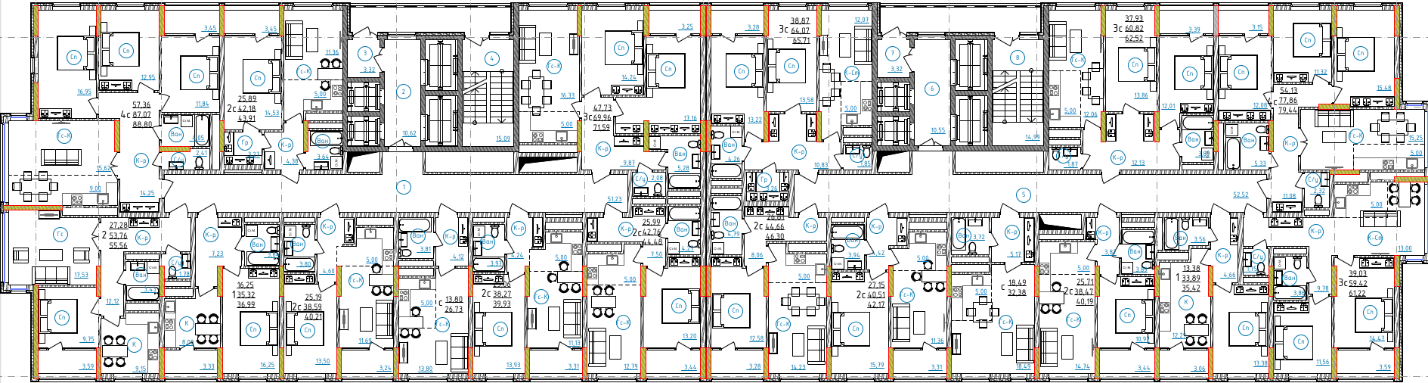 ПРИЛОЖЕНИЕ №2к Договору №__________ участия в долевом строительстве Многоквартирного жилого дома №61,64по ул. Сагита Агиша, в Советском районе городского округа город Уфа Республики Башкортостанот «___» ______________ 2020 г.Ведомость отделки квартиры
№ квартирыстроительныйЭтажОбщая проектная площадь, кв.мЖилая проектная площадь, кв.мСтоимость 1 кв.м. (руб.)Общая стоимость (руб.)СекцияЗастройщикООО СЗ ЖК  «БОТАНИЧЕСКИЙ САД»Адрес юридический: 450078, Россия, Республика Башкортостан, г. Уфа, ул. Революционная, д. 221, офис 302ИНН/КПП 0278955885/027801001ОГРН 1190280083916Банк ПАО «Сбербанк»Расчетный счет  40702810006000042188Корр./счет30101810300000000601БИК 048073601E.mailpes1@ufamail.ruТелефон (347) 246-06-18Директор ООО СЗ ЖК «Ботанический сад»_____________________/ Аллабердин Р.Р. /М.П.УчастникГр. __________________________Паспорт ____________, выдан _____________, дата выдачи _____________, код подразделения ________, зарегистрирован по адресу: ________________Тел.: ___________________________________________________/_____________/ЗастройщикДиректор ООО СЗ ЖК «Ботанический сад»_____________________/ Аллабердин Р.Р. /М.П.Участник_____________________________/____________/№ п/пНаименованиеПомещенияВид отделки1стеныЖилые комнаты, коридоры, кухняГипсовая штукатурка по маякам,      без оконных откосов1стеныСан.узелЦементная штукатурка по маякам2ПолыЖилые комнаты, кухня, коридорыПесчано-цементная стяжка по маякам2ПолыСан.узелПесчано-цементная стяжка по маякам3ПотолкиВсе комнаты, включая кухню, коридоры, сан.узелБез отделки4ОкнаВсе комнатыОконные блоки – ПВХ-профиль, стеклопакет двухкамерный  без подоконников 5ЛоджияПВХ-профиль, стекло6Межкомнатные двериВсе комнаты, коридоры, кухняотсутствуют7Входная дверьВ квартируМеталлическая8ЭлектроприборыВсе комнаты, включая кухню, коридоры, кладовые, ванную комнату, сан.узлыПатроны, розетки, выключатели, электросчетчик9Сантехнические приборыТуалетВ туалете унитаз (1 комплект), счетчики водыЗастройщикДиректор ООО СЗ ЖК «Ботанический сад»_____________________/ Аллабердин Р.Р. /М.П.Участник_____________________________/________________/